На № 12-Исх-17117 от 31.07.2018Заключение об оценке регулирующего воздействия проекта постановления Правительства Ханты-Мансийского автономного 
округа – Югры «О внесении изменений в приложение к постановлению Правительства Ханты-Мансийского автономного округа – Югры от 3 октября 2013 года № 398-п «О государственной программе Ханты-Мансийского автономного округа – Югры «Социально-экономическое развитие коренных малочисленных народов Севера Ханты-Мансийского автономного округа – Югры на 2018-2025 годы и на период до 2030 года» (далее – проект, государственная программа)Департамент экономического развития Ханты-Мансийского автономного округа – Югры (далее – уполномоченный орган, автономный округ) в соответствии с пунктом 2.2 Порядка проведения оценки регулирующего воздействия (далее – ОРВ) проектов нормативных правовых актов, подготовленных исполнительными органами государственной власти автономного округа, экспертизы и оценки фактического воздействия нормативных правовых актов автономного округа, затрагивающих вопросы осуществления предпринимательской 
и инвестиционной деятельности, утвержденного постановлением Правительства автономного округа от 30 августа 2013 года № 328-п 
(далее – Порядок), рассмотрев проект, пояснительную записку, свод предложений по результатам проведения публичных консультаций, сводный отчет об ОРВ проекта (далее – свод предложений, сводный отчет), подготовленные Депнедра и природных ресурсов Югры (далее – регулирующий орган), сообщает следующее.Проект направлен регулирующим органом для подготовки настоящего заключения впервые.Проект отнесен к высокой степени регулирующего воздействия, поскольку в нем содержатся положения, устанавливающие новые обязанности для субъектов предпринимательской деятельности.Информация об ОРВ проекта размещена на Портале для публичного обсуждения проектов и действующих нормативных актов органов власти http://regulation.admhmao.ru (далее – Портал) 9 июня 2018 года.Депнедра и природных ресурсов Югры проведены публичные консультации по проекту в период с 9 июня по 18 июля 2018 года.При проведении публичных консультаций получен отзыв 
об отсутствии предложений и замечаний к проекту от Уполномоченного по защите прав предпринимателей в автономном округе.Проект разработан в соответствии с:Федеральным законом от 30 апреля 1999 года № 82-ФЗ «О гарантиях прав коренных малочисленных народов Российской Федерации»;постановлением Правительства Российской Федерации от 6 сентября 2016 года № 887 «Об общих требованиях к нормативным правовым актам, муниципальным правовым актам, регулирующим предоставление субсидий юридическим лицам (за исключением субсидий государственным (муниципальным) учреждениям), индивидуальным предпринимателям, а также физическим лицам – производителям товаров, работ, услуг» (далее – постановление № 887);Законом автономного округа от 23 ноября 2017 года № 75-оз 
«О бюджете Ханты-Мансийского автономного округа – Югры на 2018 год и на плановый период 2019 и 2020 годов»;Законом автономного округа от 4 декабря 2001 года № 85-оз 
«О традиционных видах деятельности коренных малочисленных народов Севера в Ханты-Мансийском автономном округе»; Законом автономного округа от 5 мая 2003 года № 29-оз 
«О поддержке органами государственной власти Ханты-Мансийского автономного округа – Югры организаций, осуществляющих традиционную хозяйственную деятельность коренных малочисленных народов Севера»; постановлением Правительства автономного округа 
от 12 июля 2013 года № 247-п «О государственных и ведомственных целевых программах Ханты-Мансийского автономного округа – Югры»;приказом Департамента финансов автономного округа от 12 апреля 2017 года № 10-нп «Об утверждении типовых форм соглашений 
о предоставлении из бюджета Ханты-Мансийского автономного 
округа – Югры субсидии юридическим лицам (за исключением государственных учреждений), индивидуальным предпринимателям, физическим лицам – производителям товаров, работ, услуг»;заключением Счетной палаты автономного округа от 20 декабря 2017 года № 78 о результатах экспертно-аналитического мероприятия «Экспертиза проекта постановления Правительства Ханты-Мансийского автономного округа – Югры «О внесении изменений в приложение 
к постановлению Правительства Ханты-Мансийского автономного 
округа – Югры от 3 октября 2013 года № 398-п «О государственной программе Ханты-Мансийского автономного округа – Югры 
«Социально-экономическое развитие коренных малочисленных 
народов Севера Ханты-Мансийского автономного округа – Югры 
на 2016-2020 годы».Проектом предлагается внести в государственную программу следующие изменения:уточнить характеристики основных мероприятий;в порядке предоставления грантов в форме субсидий 
для реализации проектов, способствующих развитию традиционной хозяйственной деятельности (далее – порядок № 5) установить требование об открытии получателями лицевых счетов в Департаменте финансов автономного округа для перечисления предоставляемых им субсидий 
из бюджета автономного округа;в порядке предоставления грантов в форме субсидий 
для реализации проектов, способствующих сохранению, развитию, популяризации фольклора, традиций, языка, народных промыслов коренных малочисленных народов Севера автономного округа 
(далее – порядок № 11):уточнить предмет и цель регулирования рассматриваемого порядка;исключить из перечня критериев оценки проектов критерий окупаемости по представленным материалам и дополнить указанный перечень критерием достижения показателей результативности;разрешить участие на конкурсе проектов, направленных 
на проведение фестивалей; установить требование о софинансировании проектов в размере 5% получателями грантов;исключить обязательные условия об указании в проекте 
бизнес-плана (технико-экономического обоснования), списка исполнителей, ожидаемых результатов, дальнейшего развития и будущего финансирования, заменив их на обязательные условия об указании реквизитов банковского счета, письма-подтверждения отсутствия процедур ликвидации или реорганизации получателя гранта, а также 
об отсутствии действующего решения о приостановлении деятельности организации на момент подачи заявки;расширить перечень оснований для отказа в предоставлении субсидии;уточнить порядок определения победителя конкурса;уточнить содержание соглашения о представлении гранта; расширить перечень оснований для возврата предоставленного гранта;установить порядок представления документов для участия 
в конкурсе.Предусмотренное проектом правовое регулирование направлено 
на совершенствование механизмов предоставления государственной поддержки коренным малочисленным народам Севера автономного округа 
и приведение государственной программы в соответствие федеральному законодательству, в целях реализации прав коренных малочисленных народов Севера на получение финансовых средств от органов государственной власти и местного самоуправления, необходимых им для социально-экономического и культурного развития, защиты их исконной среды обитания, традиционного образа жизни, хозяйствования 
и промыслов.В результате проведенного уполномоченным органом мониторинга законодательства других субъектов Российской Федерации правовое регулирование, аналогичное предусмотренному порядками 
№№ 5,11 не выявлено. К основным группам субъектов предпринимательской 
и инвестиционной деятельности, иных заинтересованных лиц, интересы которых затрагиваются предлагаемым правовым регулированием, относятся:12 юридических лиц и индивидуальных предпринимателей, осуществляющих деятельность в местах традиционного проживания 
и традиционной хозяйственной деятельности коренных малочисленных народов Севера, а также реализующих проекты по сохранению, развитию, популяризации фольклора, традиций, языка, народных промыслов коренных малочисленных народов Севера автономного округа; 125 физических лиц, осуществляющих деятельность в местах традиционного проживания и традиционной хозяйственной деятельности коренных малочисленных народов Севера; 9 органов местного самоуправления муниципальных образований автономного округа.Установить баланс выгод и издержек субъектов предпринимательской и инвестиционной деятельности, чьи интересы затрагиваются предлагаемым правовым регулированием, 
не представляется возможным по причине непредставления Депнедрами 
и природных ресурсов Югры соответствующей информации. По результатам рассмотрения документов установлено, что при осуществлении ОРВ проекта процедуры, предусмотренные Порядком, 
не соблюдены:– не представлена информация об обсуждении проекта на заседании Общественного совета при Депнедра и природных ресурсов Югры 
в соответствии с подпунктом 3.1 пункта 3 протокола заседания Совета при Правительстве автономного округа по вопросам развития инвестиционной деятельности в автономном округе от 6 ноября 2014 года № 17;– отсутствует анализ социально-экономической эффективности государственной поддержки для реализации проектов, указанных 
в порядках №№ 5,11;– публичные консультации организованы некачественно, поскольку по их результатам отсутствуют отзывы субъектов предпринимательской деятельности, чьи интересы затрагиваются предлагаемым правовым регулированием;– информация, представленная в сводном отчете, свидетельствует 
о его некачественной подготовке. К отчету выявлены следующие замечания:сроки проведения публичного обсуждения проекта 
не соответствуют срокам, указанным на Портале;в пункте 3.2 неверно указана информация о негативных эффектах, возникающих в связи с наличием проблемы, поскольку такими эффектами являются не замечания, изложенные в заключении Счетной палаты 
о несоответствии государственной программы федеральному законодательству, а сам факт несоответствия;в пункте 3.3 неверно указана информация о возникновении проблемы, поскольку она возникла не тогда, когда ее выявили сотрудники Счетной палаты, а с момента введения на федеральном уровне обязательных требований к получателям бюджетных субсидий; в пункте 4.1 не указана информация об опыте решения аналогичных проблем в других субъектах Российской Федерации, международный опыт в соответствующих сферах деятельности;в пунктах 4.2, 7.1.2, 7.1.7 не указаны реквизиты нормативных правовых актов, послуживших источниками для формирования сводного отчета, сведения об иных источниках данных, позволяющих 
их верифицировать; в пунктах 5.1 и 5.2 при определении цели правового регулирования разработчику необходимо представить качественные и количественные параметры, характеризующие результат введения указанного регулирования. Описание цели должно включать формулировку качественного результата регулирования, а также показатели количественной динамики, характеризующие степень ее достижения 
с течением времени. Указанное описание необходимо для обеспечения возможности последующего контроля эффективности предлагаемого разработчиком правового регулирования;в пункте 7.1 не указана информация об оценке структуры регулируемых субъектов по категориям;в пунктах 7.1.4, 7.1.5 неверно указана информация об отсутствии стандартных издержек, преимуществ и (или) иных выгод субъектов малого и среднего предпринимательства, поскольку в проекте присутствуют положения, устанавливающие новые и изменяющие ранее установленные обязанности субъектов предпринимательской и инвестиционной деятельности;в пункте 7.1.9 отсутствует прогноз количественной динамики структуры регулируемых субъектов по категориям при введении предлагаемого регулирования;в разделе 8 неверно заполнены поля с указанием наименований государственных и муниципальных органов, указана информация 
об описании функций государственных и муниципальных органов 
и порядке их реализации;в разделе 10 не в полной мере описаны новые преимущества 
и обязанности субъектов предпринимательской и инвестиционной деятельности, отсутствует информация о дополнительных расходах указанных субъектов, возникающих в связи с введением новых требований. Кроме того, муниципальные образования не могут являться субъектами предпринимательской и инвестиционной деятельности, поскольку являются административно-территориальными единицами.В порядке № 11 выявлены следующие положения, препятствующие осуществлению предпринимательской деятельности и влекущие необоснованные расходы субъектов предпринимательской деятельности 
и бюджета автономного округа:– не указаны порядок, пропорциональность распределения средств гранта между участниками, набравшими одинаковое количество баллов 
в соответствующей номинации;– отсутствует подтверждение соблюдения участником конкурса такого условия, как софинансирования проекта в размере не менее 5% 
от запрашиваемой суммы;– не указан порядок проверки получателей гранта о не нахождении их в стадии ликвидации, реорганизации или банкротства, а также 
об отсутствии действующего решения уполномоченного органа (органа юстиции, прокуратуры, суда) о приостановлении деятельности организации;– дату принятия заявки и документов при отправлении их почтовым отправлением целесообразно установить с учетом части 2 статьи 194 Гражданского кодекса Российской Федерации, части 3 статьи 108 Гражданского процессуального кодекса Российской Федерации;– абзац четвертый пункта 4.3 не согласуется с пунктом 3.3, в связи 
с чем, оценка проекта по установленным критериям невозможна, поскольку аннотацией проекта соответствующая информация 
не предусмотрена;– требование от получателя гранта документа, предусмотренного абзацем шестым пункта 4.3 избыточно, поскольку проверка заявителя 
по данным критериям осуществляется посредством информационного межведомственного взаимодействия;– в пункте 5.3 не установлены сроки принятия Советом решения 
о победителях конкурса и перераспределении гранта между номинациями.Кроме того, в целях исключения коррупционных рисков, обеспечения открытости и прозрачности при предоставлении государственной поддержки юридическим и физическим лицам, положения порядков необходимо изложить в соответствии 
с требованиями постановления № 887, в том числе, закрепить процедуру проведения конкурса, определения его победителей без отсылки на иные правовые акты. На основании изложенного, проект остается без согласования 
и подлежит направлению в адрес уполномоченного органа после проведения дополнительных публичных консультаций, устранения выявленных замечаний, вместе с доработанными сводным отчетом 
для повторного проведения процедур, предусмотренных Порядком, начиная с соответствующей невыполненной или выполненной ненадлежащим образом процедуры.Исполнитель:Консультант отдела оценки регулирующего воздействия и экспертизы административных регламентовуправления государственного реформирования Коломоец Евгений Витальевич, тел. 35-03-10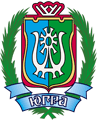 ДЕПАРТАМЕНТ ЭКОНОМИЧЕСКОГО РАЗВИТИЯХАНТЫ-МАНСИЙСКОГО АВТОНОМНОГО ОКРУГА – ЮГРЫ(ДЕПЭКОНОМИКИ ЮГРЫ)ул. Мира, д. 5, г. Ханты-Мансийск,Ханты-Мансийский автономный округ – Югра(Тюменская область), 628006,Телефон: (3467) 39-20-58Факс: (3467) 39-21-02E-mail: Econ@admhmao.ru[Номер документа][Дата документа]Исполняющий обязанности директора Департамента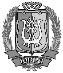 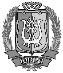 ДОКУМЕНТ ПОДПИСАНЭЛЕКТРОННОЙ ПОДПИСЬЮСертификат  [Номер сертификата 1]Владелец [Владелец сертификата 1]Действителен с [ДатаС 1] по [ДатаПо 1]В.У.Утбанов